The regular meeting of the Oneonta Town Board was held on March 13, 2024, with the following members present:Supervisor: 			Randal I. Mowers Town Board Member:		Patricia Riddell Kent Town Board Member: 		Brett HolleranTown Board Member:		Kim Fierke (Absent)Town Board Member:		Skylar J. ThompsonTown Clerk:			Ryan F. Pereira (Absent)Town Attorney:			Robert PanasciOther present: James A. Hurtubise, Supt. of Highways; Michele Catan, County Rep.; Brian Fronckowiak; Mike Ranieri; James Cassar; Greg Klein, Film Otsego; Josh Schlafler, SSH Alliance/West Gate Plaza; Karen Brown; Andrea Lister; David Koehn; Jenny Koehn; Henry Daniels; Theresa Cyzeski; David Cyzeski; John Dudek; Heather Babbitt;  Peter Hill; Eileen Hill; Rich Harlem; Randy Budine; Steve Kent."Privilege of the floor.” (3 Minutes) Brian Fronckowiak, speaking before the Board, opposed any planned campground at the Birchwood property owned by Mr. Ranieri. Mr. Fronckowiak’s statement has been made part of the record and may be found in the Town Clerk’s office.Greg Klein, Film Otsego; asked the Board to consider creating a “filming” permit, the matter has been moved to Legislative Committee.Kevin Morse, President of Oneonta Little League, and Arthur Rigas, Vice President of “Pony” Division; informed the board of striking the “Hurricane’s” name from the organization, and it’s dissolution into the Oneonta Little League, eliminating the moniker. The organization asked for board acceptance via resolution.Mike Ranieri, presented to the board his plans for the development of his property on Birchwood Drive as an RV campground; citing existing housing properties in close proximity, that cater to the lodging of students and rental of apartments to seasonal occupants, no increase in traffic would be suffered by the community. Mr. Ranieri’s proposed campground operation; while listed as an acceptable use in the current zoning, a PDD, failed to garner enough support from the board to advance.Representatives from MVEDD, OCCA, and Eastern Energy Solutions; presented to the board regarding a proposed EV charging station project planned for West Gate Plaza. A number of topics were addressed; the points system employed by the state in granting monies for such projects, as well as, the operation and placement of the chargers, and for the town’s part: responsibilities and liabilities.Mark Bryan presented to the Town Board his idea and vision for a Disc Golf course in Fortin Park. Advanced to Park’s Committee.RESOLUTION 2024-0036 				Motion by BH, seconded by SJT;Whereas the Town Board votes to accept the changes in name to the Oneonta Little League organization;Whereas the moniker “Hurricane’s” will no longer be used, having been dissolved into the Oneonta Little League;Now therefore be it resolved that the Town Board of Oneonta shall approve the changes put forth.VOTE		AYES(4) AIF							MOTION CARRIED  RESOLUTION 2024-0037				Motion by BH, seconded by SJT;Whereas the Town Board votes to move forward to accept the proposal, with financial grant support of the EV charging station project;Whereas the agreement will be subject to notice of NYSEG’s additional financials towards the project; Whereas the agreement will be subject to no additional taxpayer monies spent from the general fund; Now therefore be it resolved that the Town Board of Oneonta shall under the authority given, accept the project presented by Eastern Energy Solutions, with stated provisions and exceptions.VOTE		AYES (4) AIF							MOTION CARRIEDRESOLUTION 2024-0038 				Motion by SJT, seconded by PRK;Whereas the Town Board votes to settle a tax grievance with Natick Realty, Inc., aka BJ’s Wholesale;Whereas the amount of reduction to such shall be $831,600 from the original assessed valuation of $5,331,600;Now therefore be it resolved that the Town Board of Oneonta shall approve the reduction for a final assessed valuation of $4,500,000.VOTE		AYES(4) AIF							MOTION CARRIEDRESOLUTION 2024-0039 				Motion by SJT, seconded by PRK;Whereas the Town Board votes to settle a tax grievance with AF III Properties LLC;Whereas the tax grievance is comprised of two individual properties owned by said entity: 449 Chestnut St., hereby referred to as Property A, and 457 Chestnut, hereby referred to as Property B;Whereas the amount of reduction to Property A shall be $96,000 from the original assessed valuation of $486,000;Whereas the market value of Property A on complaint form is $400,000, the final amount requested in petition $312,000;Whereas the Town Board approves a settlement offer for Property A’s final assessment, $390,000;Whereas furthermore the amount of reduction to Property B shall be $36,500 from the original assessed valuation of $104,100;Whereas the market value of Property B on complaint form is $75,000, the final amount requested in petition $58,500;Whereas the Town Board approves a settlement offer for Property B’s final assessment, $67,500;Now therefore be it resolved that the Town Board of Oneonta shall approve the reduction of Property A and Property B, for a final assessed valuation of $390,000 for Property A, and $67,500 for Property B.VOTE		AYES (4) AIF							MOTION CARRIEDRESOLUTION 2024-0040				Motion by SJT, seconded by PRK;Whereas the Town Board votes to make a permanent appointment;Now therefore be it resolved that the Town Board of Oneonta shall under the authority given,  appoint Briana Thompson as Court Clerk.VOTE		AYES (4) AIF							MOTION CARRIEDRESOLUTION 2024-0041				Motion by SJT, seconded by BH;Whereas the Town Board votes to accept the naming of the creek located being the Senior High School;Now therefore be it resolved that the Town Board of Oneonta shall under the authority given,  accept the name “Lazy Leopard Frog Creek” as the name for that which runs into the Oneonta Creek.VOTE		AYES (4) AIF							MOTION CARRIED			RESOLUTION 2024-0042				Motion by PRK, seconded by BH;Whereas the Town Board approves payment of the bills.VOTE		AYES (4)AIF							MOTION CARRIEDRESOLUTION 2024-0043				Motion by SJT, seconded by PRK;Whereas the Town Board votes for adjournment;Now therefore be it resolved that the Town Board of Oneonta shall under the authority given, having no further business, shall adjourn the meeting.VOTE		AYES (5)AIF							MOTION CARRIEDRespectfully submitted,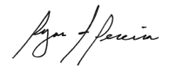 Ryan F. PereiraTown Clerk